Рабочая программа курса «Занимательная каллиграфия» 1 классна 2022 – 2023 учебный годПедагог: Власкина М.А., учитель-логопедПояснительная записка.Программа «Занимательная каллиграфия» разработана в соответствии с планом внеурочной деятельности с учетом возрастных психофизических особенностей и состояния здоровья учащихся, имеющих сложности в развитии графомоторных навыков. Предназначена для учащихся  1-х классов.Занятия  1 час в неделю, всего 33 часа.Программа ориентирована на развитие навыков письма и выработку каллиграфического почерка. В процессе изучения курса учащиеся имеют возможность расширить свои представления о каллиграфии, познакомиться с её историей и областями применения.Актуальность программы.Работа по формированию каллиграфических навыков у младших школьников начинается с 1 класса и продолжается в течение всего обучения в начальной школе. Цели и задачи такой работы тесным образом связаны с формированием правильных и устойчивых орфографических, грамматических и синтаксических навыков письма. Учитывая количественный состав класса (превышающий 30 человек) и плотность проведения урока педагог не имеет достаточного времени для развития каллиграфического навыка каждого учащегося. Если ребенок небрежно относится к разборчивости своего почерка, то эта небрежность переходит и к усвоению орфографии. Не достаточно сформированные каллиграфические навыки сказываются не его успеваемости в начальной школе и могут способствовать потере интереса к обучению. К 10-11 годам у ребенка должны быть сформированы умения каллиграфического самоконтроля и орфографической зоркости.Целенаправленные увлекательные занятия с детьми по формированию каллиграфических навыков помогут достичь красивого и грамотного письма, орфографической грамотности. В программу курса включены нейропсихологические  игры и упражнения, упражнения  для развития зрительно-моторных координаций, упражнения для развития свободных движений руки, упражнения для предупреждения сходства букв, упражнения для работы над формой сопоставляемых букв, упражнения для работы над наклоном и параллельностью элементов букв. Особое внимание отведено работе над соединением букв, так как при ускоренном письме нарушается правильность начертания графических элементов букв.Систематическое использование методов и приемов обучению каллиграфии способствует совершенствованию и формированию общеучебных навыков младших школьников ( регуляции, развитию мелкой моторики и координации движения, формированию навыков анализа, сравнения, распознавания, а также зрительного восприятия, произвольного внимания), которые необходимы им на протяжении всей учебной деятельности.Отличительной особенностью данной Программы от уже существующих программ является организация содержания и материала программы с приоритетом развивающего компонента по сравнению с обучающим.Программа носит интегрированный характер. Будучи направленной на решение конкретных педагогических задач, она создает своеобразное поле проблем, для решения которых требуются определенные знания из различных предметных областей и курсов, изучаемых в начальной школе: окружающего мира, литературного чтения, русского языка, изобразительного искусства, музыки.Содержание программы строится на основе системно-деятельного подхода. Основное условие ее эффективной реализации заключается в постоянном вовлечении учащихся в различные виды деятельности, позволяющей им приобретать новые знания, формировать суждения, осваивать практические навыки.Взаимодействие с родителями является важным в реализации программы. Работа с родителями начинается с выяснения тех задач, которые они хотели бы решить, направляя ребенка в группу, и продолжается на каждом этапе его продвижения.Формы организации образовательного процесса.Форма обучения: очная илис применением дистанционных образовательных технологий.Форма проведения занятий: групповая, возможна работа по подгруппам ииндивидуально.Формы и технологии реализации образовательной программы.Игровая технология. Активное включение игровых форм обусловлено, прежде всего, возрастными особенностями учащихся. Жизнь ребенка тесно связана с игрой; игра – это не только удовольствие, через игру дети познают окружающий мир. Благодаря ей у ребенка можно развить внимание, воображение, память.Технология дифференцированного (разноуровневого) обучения.Наиболее эффективной формой индивидуализации учебного процесса, обеспечивающего максимально благоприятные условия для ребенка (при подборе соответствующего уровня, сложности учебного материала, соблюдение дидактических принципов доступности, посильности), является дифференцированное обучение.Технология сотрудничества (обучения во взаимодействии) основана на использовании различных методических стратегий и приемов моделирования ситуаций реального общения и организации взаимодействия учащихся в группе (в парах, в малых группах) с целью совместного решения коммуникативных задач.Технология проектирования предполагает объяснение нового материала,индивидуальную работу, решение творческих задач, самостоятельное выполнение, взаимоконтроль.Методы:	словесные,	наглядные,	демонстрационные,	использование технических средств, практические (практические задания, игры, анализ и решение ситуаций).Цели и задачи курсаЦель курса – Формирование у учащихся навыков каллиграфического письма через выполнение заданий, основанных на занимательном материале.                                   Обучение первоначальному письму на основе ознакомления учащихся с наиболее общими закономерностями устройства и функционирования графической системы русского языка, что является важным и необходимым условием формирования у них полноценных знаний и умений.Обучение письму идет с учетом требований координации устной и письменной речи.Овладение графическим действием в период усвоения грамоты – важнейшая задача обучения первоклассников, так как на основе этого действия у учащихся формируются общеучебные умения, навыки письма, без которых невозможно их дальнейшее полноценное обучение.Задачи:Обеспечение разнообразной практической деятельности учащихся по  изучению каллиграфии и приемами работы с ней;Формирование элементов самооценки написанного с точки зрения качества письма.3. Усвоение формы печатных и письменных буквенных знаков.4. Обучение первоначальному письму5. Формирование дифференцированных представлений о звуках-фонемах, о зрительно-двигательных образцах обозначающих их букв и о соотношении звуковой и графической форм слова.Структура курса
Содержание программыПисьмоПравила посадки и пользования письменными принадлежностями во время письма.Пространственная ориентировка на странице тетради, ее разлиновка. Понятие о вертикальных, горизонтальных и наклонных (вправо) линейках.Линии-элементы как структурные единицы графической системы письменных букв русского алфавита. Письмо девяти элементов-линий по алгоритму. Знакомство с формами шаблонов элементов письменных букв. Воспроизведение элементов письменных букв в процессе рисования узоров-бордюров.Выполнение логических заданий на сравнение, группировку и обобщение элементов письменных букв как структурных единиц графической системы.Основной (звукобуквенный) периодПисьмоПравила посадки и пользования письменными принадлежностями. Выработка навыка правильной посадки и пользования письменными принадлежностями.Анализ и конструирование письменных букв (на уроке письма) из элементов-шаблонов. Выполнение логических заданий на сравнение букв и объединение их в группы на основе общего по форме элемента.Формирование в памяти первоклассников чётко дифференцированных зрительно-двигательных образов письменных букв (больших (заглавных) и малых (строчных)). Отработка технологии начертания этих букв по алгоритму и под счет.Знакомство с тремя видами соединений букв при письме (верхнее, среднеплавное, нижнее). Усвоение алгоритмов трех видов соединений букв, изучаемых на уроке, с ранее изученными.Упражнение в ритмичном чередовании напряжений и расслаблений мышц руки на основе приема тактирования, то есть письма букв под счет.Чтение образцов письма: слогов, слов, предложений, зафиксированных письменными буквами, запись по образцу, проверка учеником результатов своего письма.Заключительный периодПисьмоЗакрепление технологии написания всех письменных букв и их соединений в графических слогах и цельных словах по алгоритмам.Формирование умения чередовать напряжение мышц руки с расслаблением в процессе воспроизведения букв под счет (прием тактирования) . Работа по исправлению графических ошибок и совершенствованию каллиграфического качества письма: четкости, устойчивости и удобочитаемости его результатов. Формирование графической грамотности, связности и каллиграфического качества письма при условии ускорения его темпа.Списывание слов и предложений с печатного и письменного текстов, письмо под диктовку.Требования к уровню подготовки учащихсяПо завершении 1 класса учащиеся должны знать:Правила посадки и пользование письменными принадлежностямиПространственную ориентировку на странице тетради, ее разлиновку.Технологию начертания букв по алгоритму и под счетТри вида соединений букв при письмедолжны уметь:писать все письменные буквы и их соединения в графических слогах ицельных словах по алгоритмамсовершенствовать каллиграфическое качества письмасоблюдать графическую грамотность и каллиграфическое качество письма при условии ускорения его темпаСписывать слова и предложения с печатного и письменного текстов, письмопод диктовку.6)Выполнять логические задания на сравнение букв и объединение ихОжидаемые результаты изучения учебного курса Предметные результаты:соблюдать правила посадки, положения тетради, ручки в руке;правильно, аккуратно, разборчиво и, по возможности, красиво писать буквы и оформлять их соединение; сравнивать с образцом и оценивать каллиграфическую сторону своей записи;применять при письме правила оформления границ предложений, различать два вида чтения: «как говорим» (орфоэпическое) и «как написано» (орфографическое);- под руководством педагога писать под диктовку и списывать с печатного текста слова и предложения (по освоенной технологии), проверять написанное.Метапредметные результаты:- умение контролировать и оценивать свои действия, оценивать правильность выполнения действий другими, вносить необходимые коррективы;- умение распознавать звуки, соотношение звуков и букв, слова, речь (устную и письменную);Личностные результаты:   навыки   сотрудничества   со взрослыми исверстниками в разных социальных ситуациях.                                                                                                                            Содержание программы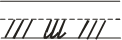 Дидактические материалыФизические упражнения (на развитие мышц руки): «ходьба пальчиками»; «игра на пианино»; «юла»; «посолим суп»; «человечек ходит»; «дождик капает»; «пилим дрова»; «стреляем из лука»Игры: «Бюро находок» (закрепление знания элементов). Педагог выставляет в окошечко элементы, а дети должны узнать, какая буква их «потеряла»;«Доктор Айболит» (развитие каллиграфической зоркости и предупреждение ошибок). Доктор (ученик) «ставит диагноз больной букве» и рассказывает, как надо	ее лечить (правильно писать).Интернет- ресурсыКрасивый почерк. Каллиграфия для детей. Как научить ребенка красиво писать. URL: https://www.youtube.com/watch?v=EzJq2lSpb34Каллиграфия для детей. Задание «Одной линией»   URL: https://www.youtube.com/watch?v=WYA7C-YB-8s Каллиграфия для детей. Упражнение «Высокие травы» URL:    https://www.youtube.com/watch?v=IMV_eNeSHSMЛитератураАгаркова, Н.Г. Информационно-методическое письмо по каллиграфии в начальной школе// Начальная школа.2014. №8. – с.9Агаркова, И.Г. Письмо. Графический навык. Каллиграфический почерк. Программа для начальной школы // Начальная школа. 2015. №12. С. 12-14.Агаркова Н.Г. Русская графика: Книга для учителя, – М: Дрофа, 2015. – 125 с.Желтовская, Л.Я. Формирование каллиграфических навыков у младших школьников/Л.Я.Желтовская, Е.Н. Соколова. - М: Просвещение, 2015. – 238 с.Илюхина В.А. Рабочая тетрадь: Чистописание 1 класс. - М.:Дрофа, 2015.№ п/пФормаКол-во час.Содержание1Теория Контроль1Вводное занятие. Техника безопасности.Входной контроль (тест на уровень развития графомоторных навыков).2.Практика1Четкость и разборчивость письма.Для формирования четкости и разборчивости письма педагог организует работу над развитием зрительно – двигательного образа букв (над формой букв) на основе поэлементно – целостного метода.Зрительный образ буквы – зрительное представление о форме буквенного знака, т.е. буквы.Двигательный образ – представление движения руки при письме буквы, которое включает: форму буквы (зрительный образ) и последовательность начертания двигательных элементов буквы при безотрывном письме.В процессе обучению письму педагог проводит работу над аналитическим видением буквы и осмыслением усвоения письма буквы.Поэлементно-целостный метод Н.Г. Агаркова включает работу в трех направлениях:анализ буквы (из каких элементов состоит буква);конструирование буквы (составление буквы из элементов);показ письма буквы (как пишется буква).Поэлементно-целостный метод – это безотрывное письмо элементов букв. Педагогу важно обращать внимание на движение руки при письме и те двигательные элементы, которые могут не совпадать со зрительными. При написании некоторых букв при повторном движении по написанному для безотрывного письма требуется дополнительная соединительная линия. При первичном восприятии букв соединительные линии не видны учащимся. Педагогу необходимо написать букву на доске с комментированием, акцентируя внимание на повторные движения при письме.3.Теория Практика Игра12. Равнонаклонность (соблюдение наклона)Направления работы и приѐмы:Ознакомление с правилами посадки (тетрадь, прописи держать с наклоном влево).Развитие умения различать прямую и наклонную линии, совершенствование умений писать эти линии. В прописях по образцу в подготовительный период учащиеся учатся писать прямые и наклонные линии.Выполнение графических упражнений для развития параллельности письма:узоры-бордюры из ломаных линий (вначале в клетку, затем в тетрадь для письма без клеток – ориентиров);штриховка наклонными линиями;-письмо букв попеременно с наклонными линиями (линии для контроля);-письмо с помощью рамки и модульной сетки, где проведены наклонные линии.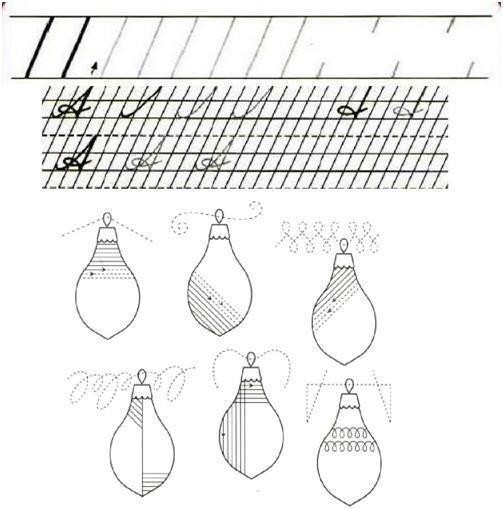 4.Практика13. Линейность (соблюдение строки снизу и сверху), одинаковая высота букв.Соблюдение учащимися одинаковой высоты букв на строке и на всей странице создаѐт впечатление аккуратного письма. При письме в прописях, где даны верхние и нижние линии рабочей строки, учащиеся не испытывают трудностей. Нарушения линейности встречаются при письме заглавных букв и прописных букв, у которых есть верхние и нижние элементы (б, в, д, у).Высота таких букв может быть отработана с помощью специальных дополнительных линий или точек, указывающих высоту букв.Учащимся сложнее писать буквы и слова в тетрадях в одну линию. Уменьшается высота букв и не указана граница верхних и нижних элементов, не даны образцы строчных и заглавных букв. При переходе от одной разлиновки к другой педагог прописывает в тетрадях образцы букв. Расстояние между линиями строки делит на 3 равные части: одна точка указывает на высоту строчной буквы, другая – на высоту заглавной буквы.Приѐмы отработки линейности:Использование рамки, где указаны дополнительные линии.Приѐм «Прыжки по одной высоте»: в начале строки даѐтся образец написания буквы, подготовленного педагогом.Задание педагога: поставить ручку на начало буквы. Посмотретьвправо и сделать «прыжок» на такую высоту рядом. Это началоследующей буквы. Написать букву, поставить ручку на начало только что написанной буквы, сделать «прыжок» в право на такую высоту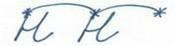 Для работы над одинаковой высотой надстрочных элементов применяются следующие упражнения: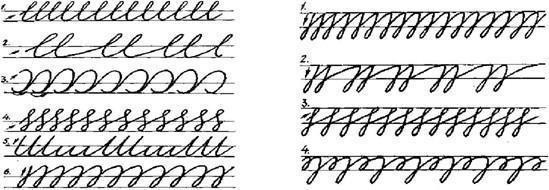 5.Практика14. Правильность соединения элементов при написании букв, букв в словах.Шрифты в прописях направлены на безотрывное письмо: большинство букв пишутся безотрывно. С отрывом пишутся верхние элементы заглавных букв: Г,П,Т,Б,Р.В зависимости от формы букв в письме используют разные виды соединений:Верхнее соединение (если за буквой следует буква, которую начинаем писать сверху: р, т, п,ш).Среднее соединение (соединение с буквами е, з, ж, г, ч, ле,воз).Нижнее соединение (соединение с буквами о, а, с, л,м).При безотрывном письме строчные буквы а,б,д,ф с предыдущей буквой соединяются путѐм повторного проведения снизу по ходу движения руки в процессе письма. При безотрывном письме используется соединительный штрих (линия). Например, при соединении букв л, м к букве о нужен соединительный штрих.Детям, у которых нарушена координация движения, педагог разрешает писать побуквенно, с отрывом. Они постепенно переходят к послоговому безотрывному письму по правилу: пишислог, не отрывая руки.6.Практика15 Равное расстояние между элементами в букве, между буквами в слове, между словами в строке (равномерное, пропорциональное расстояние, равное одной букве и).Приемы:Нахождение начала каждой буквы и обозначение точкой.Мысленное письмо одной буквы (и) между буквами (можно карандашом, точками).Прием «Сфотографируй ширину». До написания буквы дети«фотографируют» ширину каждого элемента и ставят точки. После письма расстояние проверяют дугами.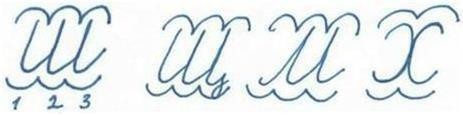 4) Сравнение букв по ширине и расстояния между буквами.7Практика16. Плавность письма при достаточной скорости.Приемы:Письмо	росчерков,	узоров	(ритмически	организованные узоры).Безотрывное письмо букв в связках: рукописные буквы в соединении с изображением предмета, название которого начинается с данной буквы – звука.Письмо в воздухе по рисунку – росчерку.Обводка контурных рисунков (дети обводят безотрывно).Рисование по точкам знакомых предметов.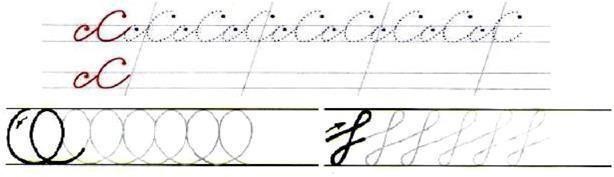 8.Практика11. Основные упражнения для отработки формы букв:1)	впиши букву.Отремонтируй букву: 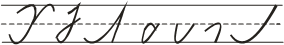 Вставь пропущенную букву: Му.омВот один и занимательных этапов урока письма. К букве Р на именины в гости спешат подружки.На доске.  - это место для букв.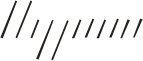 Буква Р на именины Буквы в гости пригласила. Свою младшую сестру, Поудобней посажу.Пригласила букву О, Место ищет О свое. Где ж начало у меня? Вот где сяду я, друзья.Стрелки платье мне погладят Стульчик спинку мне поправитЭх красивая же я, Посмотрите на меня.В дверь стучится буква УПроходите, вас здесь ждутОй, здесь место для меня Отыщу я без трудаВот начало, вот загиб,Вот петля и У сидит.Дверь открылась и зашли Две красавицы сестрыЯ высока и стройна Встану здесь вначале я. Я – поменьше, уступлю И в конец стола уйду.Что такое, что случилось? Тут же слово получилось! Слово громко прочитай, Чтобы каждый звук звучал. Чтобы буквы подружились Чтоб они не разлучилисьМы к началу каждый буквы Проведем волшебный штрихИ довольны наши буквы, Успокоили мы их.А теперь в своей тетрадке Напишите слово так Чтобы буквы не упали, Чтобы ровно все стояли. Чтобы слово написать, Надо три момента знать:Каждой буквы знай началоНаправление рукиИ к началу каждой буквы Штрих короткий проведи.Укажи начало каждой буквы. Стрелкой покажи направление движения руки при письме данных букв.Исправь ошибку.Ошибки: - неравномерное расстояние между элементаминеодинаковая высота элементовнеравномерный наклон элементов и т.д.Работа над соединениями буквВ	разных	методических	системах	используется	различные способы соединений:а) верхний повтор (повтор справа налево) б) нижний повтор (повтор слева направо) в) повтор снизу по написанному слева направог) петельные соединения.Соединения типа а), б), г) могут быть использованы для соединений, как с овалами, так и с полуовалами и закруглениями, т. к. это соединение однотипно, т. е. со всеми формами букв одинаково. Соединения типа в) могут быть использованы только с овальными буквами.Детям сначала не так легко бывает привыкнуть, в каком буквосочетании, какое соединение использовать. Задача педагога– постоянно отрабатывать правильные, нужные соединения в буквосочетаниях, наиболее удобные в них.Из 33 букв русского алфавита 22 буквы начинаются сверху, 8 букв– с середины и только 3 буквы – л, м, я – имеют нижнее начало. Нижнее соединение является искусственным и приводит к искажению букв, особенно овальных.При соединении букв в слове целесообразно придерживаться только одному правилу: все соединительные линии вести от написанной буквы к точке начала следующей буквы, т. е. вверх или середину, кроме букв л, м, я, начинающихся снизу ям ял яр Мя ля ря Муром ЗоопаркСекрет наклонного письма в правильном расположении тетради и в правильном положении ручки в руке пишущего.Высота письма.Соблюдение учащихся одинаковых высоты букв на стройке и на всей странице создаѐт впечатление аккуратного письма. Обучению письму в «Моих первых тетрадях» (прописи Бетеньковой) с самого начала ведется по разлиновке в одну линейку с расстояниями между линиями 8 мм, что даѐт возможность обучать детей сразу единому способу письма с 1-го по 11 класс, переучивания, ускоряет выработку автоматизма письма. Для облегчения высоты строчных букв в тетрадях 1,2,3 проведена срединная пунктирная линия на высоте 4 мм, которая в дальнейшем постепенно снимается, и дети приучаются самостоятельно определять высоту букв.Упражнения для формирования умений определять высоту букв.Отремонтируй буквуВставь пропущенную букву пен.лОпредели правильную высоту букв п п п (выпиши буквы такой же высоты, проверь с помощью линейки)Исправь ошибку: зимаЕсли у учащегося при смене высоты письма резко ухудшается почерк, следует разрешить ему писать немного выше или ниже – главное, чтобы строчные буквы были одинаковой высоты.9.ПрактикаИгра1Ритм, скорость и плавность письма.Письмо под счет. Способствует уравниванию скорости письма всех учащихся группы , подтягивает тех, кто не сразу приступает к заданию, отстает и останавливать тех учащихся, которые спешат и выполняют задание наспех.Чем сложнее мыслительная деятельность (чтение текста, понимание заданий, обдумывание орфографических задач и пр.),тем медленнее будет выполняться письменное упражнение.Чтобы развить большую свободу и гибкость движение пальцев в кисти при письме, обычно проводится упражнения в виде росчерков, петель, соединений. Их можно проводить как письмо в воздухе по написанному на доске или на таблице, так и ручкой, карандашом. Специальные упражнения нужно организовать так, чтобы они имели более широкий диапазон воздействия .Здесь помогут знания педагога о том, на развитие каких движений направлено каждое предлагаемое им упражнение. Одни из них способствуют развитию подвижности кисти руки, другие развивают подвижность пальцев:- упражнение для движения кисти слева направо и наоборот.упражнения для движения кисти сверху вниз и снизу вверх.упражнения для движения пальцев и кистиупражнения для движения кисти и предплечья, пальцев и кисти.упражнения выполняемое движением по часовой стрелке, в письме букв с петлями.движения кистью и пальцами выполняются при письме букв В,з,З,е,Е.Можно использовать любые соединения букв и элементов, как для всей группы так и индивидуально.Письмо	элементов	букв.	Название	элементов	строчных	и прописных букв.Анализ процесса письма и элементов буквПрежде всего, надо выделить основной элемент движения в письме любой буквы. Надо исходить из того, что, когда мы пишем, основным движением руки является движение к себе (вниз). Этим движением и пишется основной элемент- прямая черта. Для написания следующего элемента требуется провести ручку от себя (вверх) с некоторым наклоном вправо. Это соединительный элемент. Его функция - соединить два основных элемента или две буквы.Основной элемент - движение на себя - написан с наименьшим наклоном; соединительный элемент - движение от себя - написан с большим наклоном. Движение на себя пишется с большим усилием, чем движение от себя. Такое деление на основной и соединительный элементы, соответствующие самому процессу письма, даѐт возможность выделить эти элементы во всех буквах письменного шрифта.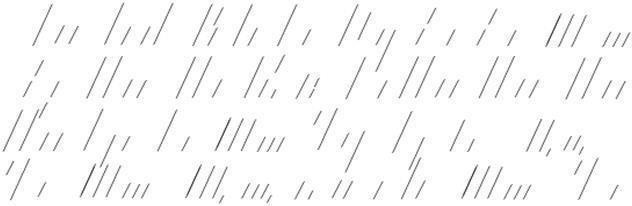 Анализируя так движение, можно изобразить схему письма любого слова, например, слова река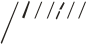 Этот способ анализа элементов движения в письме букв является очень важным. Он должен применяться на всех этапах обучения. Однако такой анализ не исчерпывает специфики форм всех букв письменного шрифта. Анализ элементов букв может быть более детальным и конкретным. Работая, например, по прописям Бетеньковой можно говорить о таких элементах: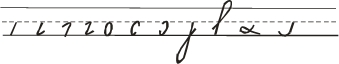 10.ПрактикаИгра1Группа букв: и, ш, И, Ш; п, р, т, г.Эту группу составляют самые простые по начертанию буквы, включающие основные соединительные движения.11.ПрактикаИгра1Группа букв: л, м, Л, М, я, Я, .Все буквы пишутся движением против часовой стрелки.12.ПрактикаИгра1Группа букв: у, ц, щ, Ц, Щ, Ч, ч – наибольшее затруднение вызывает письмо петель. В букве У петля большая, в буквах Ц и Щ – маленькая. Буква Ч близка к написанию букв первой группы.13.ПрактикаИгра1Группа букв: с, С, е, о, О, а, д, б включает полуовальные и овальные буквы, пишущиеся движением против часовой стрелки.14.ПрактикаИгра1Группа букв: ь, ъ, ы, вв двух вариантах соединений включаетовалы и полуовалы с петелькой, осуществляющиеся движением против часовой стрелки.15.Практика Игра1Группа букв: Н, Ю, н, ю, к, К включает комбинированные движения как по часовой, так и против часовой стрелки и овалы.16.ПрактикаИгра1Группа букв: В, З, з, э, Э, ж, Ж, х, Х, ф. Общим для этой группы букв является написание полуовалов и овалов движением по часовой стрелке.17.ПрактикаИгра1Группа букв: Ф, Г, У, Т, П, Б, Р, Д. Общим для букв является письмо элемента идущего сверху вниз и соединяющимися с последующими буквами нижним поворотом или небольшойпетлей. В буквах Г, Т, П, Б, Р – есть верхние элементы.18.Теория Практика1Рациональные способы соединений в словах. Знакомство с рациональными способами соединения букв в словах. Проблемные задания. Знать рациональные способы соединения в словах. Уметь писать соединения.19.ПрактикаИгра1Написание соединений ол, ом, оя, об, од, оф. Правила соединения букв. Практическая работа. Отработка плавности и ритмичности письма.Проведение пальчиковой гимнастики. Штриховка. Соревнование.20.ПрактикаИгра1Написание соединений ок, он, оп, ог, ож, оз, ос. Развитие навыка правильного написания соединений, букв. Выработка одинаковых равномерных и пропорциональных расстояний между элементами букв, между буквами и словами. Проведение пальчиковой гимнастики. Штриховка. Соревнование.21.ПрактикаИгра1Написание соединений ое, ой, оц, ош, ощ. Работа над одинаковой высотой букв на строке и на всей странице. Проведение пальчиковой гимнастики. Штриховка. Творческаядеятельность.22.ПрактикаИгра1Написание соединений аг, аж, аз, аб,  ад, ав, ас. Работа над формой и соединением букв. Штриховка. «Физкультминутка дляволшебных пальчиков». Соревнование.23.ПрактикаИгра1Написание соединений ие, ий, иц, ищ. Работа над формой и соединением букв. Проведение пальчиковой гимнастики. Штриховка. Упражнение «Кулак – ребро – ладонь».24.ПрактикаИгра1Написание соединений ел, ем, ег, еж, ез. Работа над формой и соединением букв. Проведение пальчиковой гимнастики. Штриховка. Практическая работа.25.ПрактикаИгра1Написание соединений яб, яр, яв, ят. Работа над соединением букв. Проведение пальчиковой гимнастики. Обрывание листа бумаги. Штриховка.26.ПрактикаИгра1Письмо трудных соединений юж, юг, юз, ют, юн. Работа над соединением букв. Проведение пальчиковой гимнастики. Штриховка. Практическая работа.27.ПрактикаИгра1Написание соединений ль, мь, ья,ье. Работа над соединением букв. Проведение пальчиковой гимнастики. Штриховка. Практическая работа.28.ПрактикаИгра1Написание соединений Оо, Сс, Ээ. Работа над соединением букв.	Проведение	пальчиковой	гимнастики.	Штриховка.«Клубочки», «Волны».29.Практика1Отработка написания заглавных букв русского алфавита. Практикум. Работа по образцам в тетради. Работа над соединением букв. Проведение пальчиковой гимнастики. Практическая работа. Соревнование. Уметь писать соединения графически правильно, четко и достаточно быстро.30.Практика1Соотнесение звуков и букв.Тренироваться в каллиграфическом письме и выполнении действий при списывании и письме под диктовку. Оценивать выполнение работы с точки зрения каллиграфии правильности письма.31.Практика контроль1Списывать с печатного текста, регулируя свои действия всоответствии	с	принятой	технологией.	Контролировать	и оценивать каллиграфическую сторону письма.32.Практика контроль1 Конкурс по каллиграфии. Писать под диктовку, регулируя свои действия в соответствии с принятой технологией. Контролировать и оценивать каллиграфическую сторону письма. Оценивать выполнение работы с точки зрения каллиграфии и правильности письма.33.Практика1Творческая мастерская «Волшебная ручка». Творческая самостоятельная работа с элементами моделирования, штрихования. Иметь навыки без отрывного и правильногонаписания соединений.